                                                                      УКРАЇНАПОЧАЇВСЬКА  МІСЬКА  РАДАСЬОМЕ СКЛИКАННЯДВАНАДЦЯТА СЕСІЯРІШЕННЯВід «  »  __________ 2016 року                                                                              ПРОЕКТПро надання дозволу на виготовленнятехнічної документації із землеустроющодо встановлення (відновлення) меж земельної ділянки в натурі (на місцевості) для будівництва та обслуговування житловогобудинку, господарських будівель і спорудв м. Почаїв, вул. Дорошенка, 5,  гр. Борис Л. М.         Розглянувши заяву жительки м. Почаїв, вул. Дорошенка, 5,  гр. Борис Л.М., яка просить надати дозвіл на виготовлення технічної документації із землеустрою щодо встановлення (відновлення) меж земельної ділянки в натурі (на місцевості) для будівництва та обслуговування житлового будинку, господарських будівель і споруд в м. Почаїв, вул. Дорошенка, 5,  керуючись ст. 12,79,107,118,120,121,125,126,186  Земельного кодексу України, ст. 26, 33 Закону України «Про місцеве самоврядування в Україні », ст. 25 Закону України «Про землеустрій», Закону України «Про державний земельний кадастр», сесія Почаївської міської ради                                                           В И Р І Ш И Л А :Надати дозвіл гр. Борис Людмилі Михайлівні на виготовлення технічної документації із землеустрою щодо встановлення (відновлення) меж земельної ділянки в натурі (на місцевості) в розмірі 0,1000  га для будівництва та обслуговування житлового будинку, господарських будівель і споруд в м. Почаїв, вул. Дорошенка, 5.Термін дії даного рішення один рік з моменту його прийняття.Контроль за   виконанням даного рішення покласти на постійну депутатську комісію з питань містобудування, архітектури, земельних відносин та охорони навколишнього природного середовища.Новаковська І.Ю.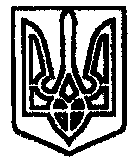 